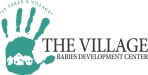 Dates are tentative and may be subject to change with notification via email.Notifications of school closures, due to inclement weather or a sentinel event, will be sent by our automated message system.Letter Key M-Monday T-TuesdayW-Wednesday Th-ThursdayF-Friday401 Valley Street South Orange, NJ, 07079| P. 973.378.5906 |F. 973.378.5908www.villagebabies.comVillage Babies Development Center, LLC Calendar 2021-2022Village Babies Development Center, LLC Calendar 2021-2022Village Babies Development Center, LLC Calendar 2021-2022202120212021September21, TuesdayVirtual Back to School Night/Oak, Willow, Pine, RedwoodSeptember22, WednesdayVirtual Back to School Night/Elm, Maple, AppleSeptember23, ThursdayVirtual Back to School Night/Cedar, BirchOctober22, FridayStaff Development Day – School ClosedOctober29, FridayHalloween Parade & Class Parties/Trunk & TreatNovember2, 3, 4 – T, W, ThVirtual Parent Teacher Conferences/Willow, Pine, AppleNovember9, 10, 11 – T, W, ThVirtual Parent Teacher Conferences/Oak, Redwood, MapleNovember16, ThursdayVirtual Parent Teacher Conferences/ElmNovember24, WednesdayThanksgiving Break (2:00 pm Closing) Early DismissalNovember25, ThursdayThanksgiving Day Break - School ClosedNovember26, FridayThanksgiving Break - School ClosedDDecember16, ThursdayWinter Concert - (4:00 pm) Apple & Elm Tree DDecember17, FridayWinter Concert - (4:00 pm) Redwood & Pine	(4:45 pm) Oak & Willow DDecember23, ThursdayHoliday Break (2:00 pm Closing) Early DismissalDDecember24-31Holiday Break - School Closed202220222022January17, MondayDr. Martin Luther King, Jr. Birthday - School ClosedFebruary14, MondayValentine's Day - Classroom Friendship PartiesFebruary21, MondayPresident’s Day – School ClosedMarch1, TuesdaySpring Classroom Meet & Greet/Birch & CedarMarch2, WednesdaySpring Classroom Meet & Greet/Maple, Apple, ElmMarch3, ThursdaySpring Classroom Meet & Greet/Pine, RedwoodMarch18, FridayStaff Development Day - School ClosedApril5, 6, 7 – T, W, ThParent Teacher Conferences/Willow, Pine, AppleApril12,13,14– T, W, ThParent Teacher Conferences/Oak, Redwood, MapleApril15, FridayGood Friday – School ClosedApril19, TuesdayParent Teacher Conference/ElmMay6, FridayMother's/Family Day  May30, MondayMemorial Day - School ClosedJune17, FridayFather's/Family DayJune24, FridayGraduation - School ClosedJuly4, MondayObservance of Independence Day - School ClosedAugust-Sept.29-2 M, T, W, Th, FSummer Recess-School ClosedSeptember5, MondayLabor Day- School Closed